Международные подходы 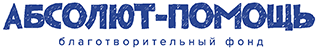 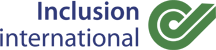 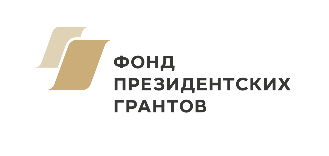 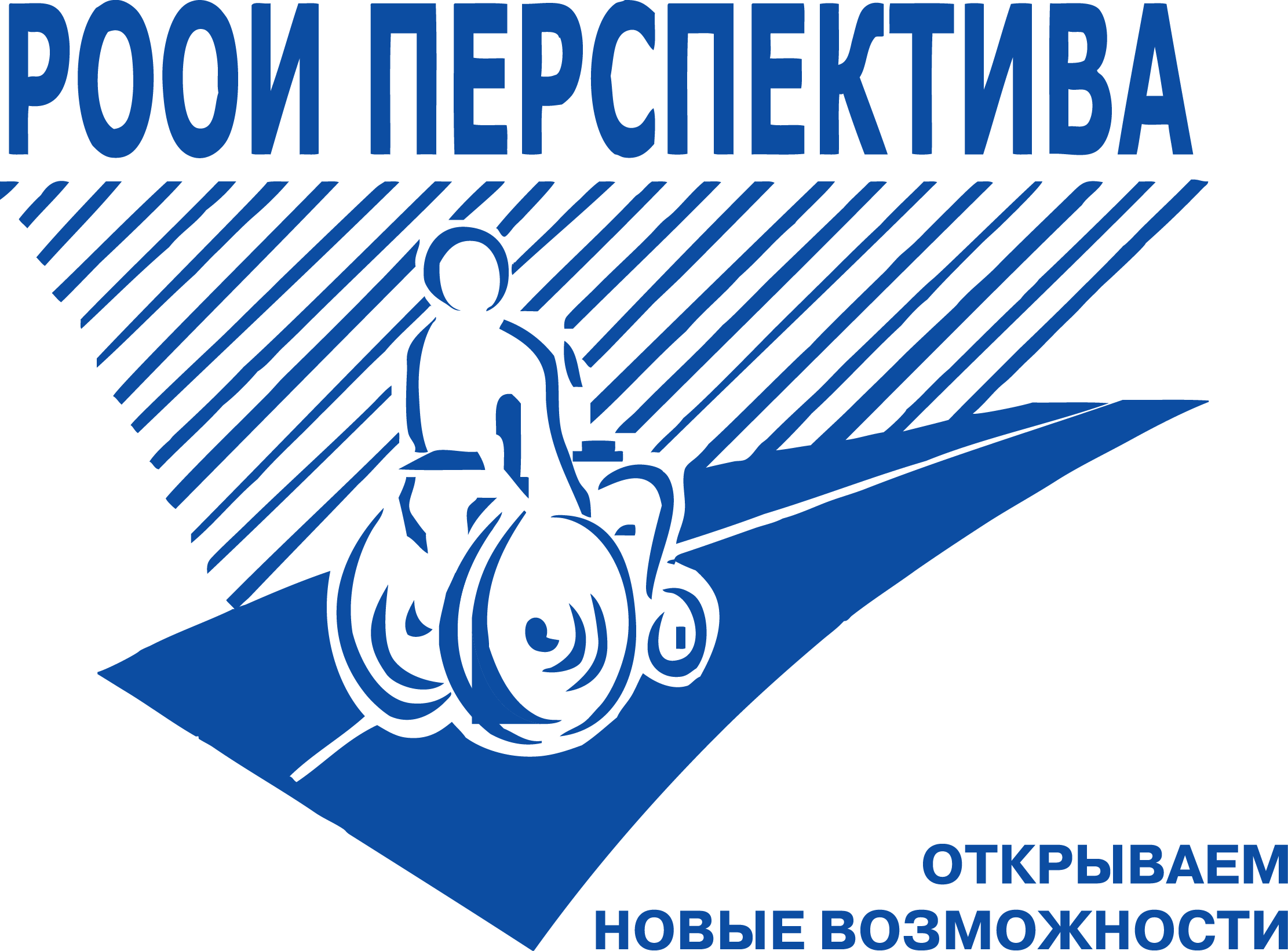 к инклюзивному образованиюонлайн-практикум8, 9, 11 февраля 2021 г.Цель практикума:Представление лучших практик в области инклюзивного образования в России, анализ российского опыта, выявление и оценка имеющихся ключевых вызовов.Знакомство с лучшими международными практиками, знаниями и ресурсами в области инклюзивного образования, с существующими механизмами продвижения инклюзии в образовательной среде и оценка возможности внедрения зарубежного опыта в России.Разработка рекомендаций для всех участников процесса инклюзии и для дальнейшего международного сотрудничества в области продвижения инклюзивного образования.День 1.Инклюзивное образование на глобальном и национальном уровнях.(8 февраля 2021 г. - с 15.30 до 18.00 по московскому времени)Модератор дня: Сью Свенсон, президент Inclusion International
*Сью Свенсон работала в администрации президента в Министерстве образования США в качестве заместителя помощника секретаря по специальному образованию и реабилитационным услугам. Эти две федеральные программы, созданы для оказания разного рода поддержики людей с инвалидностью в американских школах и на рабочих местах.Inclusion International - международная сеть, объединяющая людей с нарушениями развития и интеллекта и членов их семей, которые продвигают защиту прав людей с нарушениями интеллекта во всем мире. Сегодня организацию представляют более 200 федераций-членов в 115 странах 5 регионов, включая Ближний Восток, Северную Африку, Европу, Африку, Америку и Азиатско-Тихоокеанский регион. Catalyst for Inclusive Education (Катализатор Инклюзивного Образования) - инициатива Inclusion International по повышению инклюзивности в образовании для детей с нарушениями интеллекта.День 2.Удовлетворение образовательных потребностей и поддержка учителей, 
как основной инструмент повышения качества инклюзивного образования.(9 февраля 2021 г. - с 15.30 до 18.00)Модератор дня: Конни Лорин-Боуи, Исполнительный директор Inclusion International 	День 3.	Опыт профильных НКО. 
Выводы и рекомендации по развитию инклюзивного образования.(11 февраля 2021 г. - с 15.30 до 18.00)Модератор дня: Дайан Ричлер, Председатель Catalyst for Inclusive Education\ Почетный член Inclusion InternationalСсылка для подключения День 1: https://us02web.zoom.us/j/83647738982?pwd=SERodFBkMGdwUnExNUFiUDExUStmdz09   Meeting ID: 836 4773 8982Passcode: 798447ВремяСодержаниеС 15:30 до 15:45Сессия 0:Знакомство и вступительное слово – Денис Роза, председатель РООИ «Перспектива» (Москва)Вступительное слово –  Лариса  Фальковская, Директор Департамента государственной политики в сфере защиты прав детей (Москва)Обсуждение Программы и целей семинара - Сью Свенсон, президент Inclusion International.С 15.45 до 16.30Сессия 1: Инклюзивное образование в глобальном и Российском сценариях.Международный опыт:Отчет ЮНЕСКО GEM (Global Education Monitoring) 2020 по развитию инклюзивного образования ( Центральная и Восточная Европа, Кавказ, Центральной Азия) - Манос АнтонинисИнклюзивное Образование на глобальном уровне: инструменты, механизмы защиты (CRPD, обновления ИО, включая проект позиции CIE) - Дайан Ричлер, почетный член Inclusion InternationalСовместная публикация «Каждый учащийся важен» - Ручи СингхС 16.30 до 17.45Российский опыт:Презентация аналитического документа, составленного при подготовке семинара - Янина Арсеньева, Приглашённый эксперт Инклюзия сегодня - Светлана Алехина (Директор Института проблем ИО МГППУ) С 16.30 до 17.45Взгляд на инклюзивное образование от организаций родителей детей с инвалидностью. Проблемы, стоящие перед родителями и родительскими организациями – Елена Клочко, ВОРДИЕлена Багарадникова, исп.директор РОО помощи детям с РАС «Контакт» (Москва)Андрей Царев, директор ГБОУ «Центр лечебной педагогики и дифференцированного обучения»(Псков) - Образование детей с тяжелыми множественными нарушениями развития ( опыт, проблемы, пути решения) 17.45 до 18.00Сессия 2: Дискуссия по теме дня. Ссылка для подключения День 2: https://us02web.zoom.us/j/86238821249?pwd=NXJmdEF0VHRZRFJBK0dmaUk5bTBmQT09 Meeting ID: 862 3882 1249Passcode: 687521ВремяСодержаниеС 15:30 до 15:45Сессия 4: Взгляд на 1й деньВстреча и открытие второго дня;Обзор того, что было сказано в течение первого дня (что было сказано во время заключительного заседания, а также любые другие детали, которые были затронуты в ходе дискуссий);Комментарии и вопросы из зала. С 15.45 до 16.45Сессия 5: Тема: Обучение учителей инклюзивной педагогике и мультидисциплинарный подход к поддержке учителей.Сессия 5: Обсуждение подготовки учителей в контексте инклюзии, а также важность поддержки учителей. Подготовка учителей для инклюзии - Гордон Портер (Примеры из Нью-Брансуика, Канады и других стран)Необходимость мультидисциплинарного подхода к поддержке учителей. Паула Хант, (старший эксперт - пример Португалии)Формирование профессиональных компетенций педагогов инклюзивных школ через реализацию городских проектов – Голованова Ольга, начальник отдела ГБУ ГППЦ ДОНМ, ведущий эксперт ассоциации инклюзивных школ (Москва)Вопросы и ответы.
С 16.45 до 17.45Сессия 6: Дискуссия на тему - успешные практики создания доступной инклюзивной среды, как для учеников, так и для работников образовательных учреждений. Представители Учительского сообщества поделятся опытом создания инклюзивной среды, реализованных на локальном уровне. А также примут участие в общей дискуссии, в ходе которой рассмотрят сильные и слабые стороны презентованных подходов. Своим опытом поделятся педагоги из следующих городов: (7 минут)ВоронежаЕкатеринбургаСамары КазаниНижнего НовгородаТомскС 16.45 до 17.45Сессия 6: Дискуссия на тему - успешные практики создания доступной инклюзивной среды, как для учеников, так и для работников образовательных учреждений. Представители Учительского сообщества поделятся опытом создания инклюзивной среды, реализованных на локальном уровне. А также примут участие в общей дискуссии, в ходе которой рассмотрят сильные и слабые стороны презентованных подходов. Своим опытом поделятся педагоги из следующих городов: (7 минут)ВоронежаЕкатеринбургаСамары КазаниНижнего НовгородаТомскС 16.45 до 17.45Сессия 6: Дискуссия на тему - успешные практики создания доступной инклюзивной среды, как для учеников, так и для работников образовательных учреждений. Представители Учительского сообщества поделятся опытом создания инклюзивной среды, реализованных на локальном уровне. А также примут участие в общей дискуссии, в ходе которой рассмотрят сильные и слабые стороны презентованных подходов. Своим опытом поделятся педагоги из следующих городов: (7 минут)ВоронежаЕкатеринбургаСамары КазаниНижнего НовгородаТомскС 16.45 до 17.45Сессия 6: Дискуссия на тему - успешные практики создания доступной инклюзивной среды, как для учеников, так и для работников образовательных учреждений. Представители Учительского сообщества поделятся опытом создания инклюзивной среды, реализованных на локальном уровне. А также примут участие в общей дискуссии, в ходе которой рассмотрят сильные и слабые стороны презентованных подходов. Своим опытом поделятся педагоги из следующих городов: (7 минут)ВоронежаЕкатеринбургаСамары КазаниНижнего НовгородаТомскС 16.45 до 17.45Сессия 6: Дискуссия на тему - успешные практики создания доступной инклюзивной среды, как для учеников, так и для работников образовательных учреждений. Представители Учительского сообщества поделятся опытом создания инклюзивной среды, реализованных на локальном уровне. А также примут участие в общей дискуссии, в ходе которой рассмотрят сильные и слабые стороны презентованных подходов. Своим опытом поделятся педагоги из следующих городов: (7 минут)ВоронежаЕкатеринбургаСамары КазаниНижнего НовгородаТомскС 16.45 до 17.45Сессия 6: Дискуссия на тему - успешные практики создания доступной инклюзивной среды, как для учеников, так и для работников образовательных учреждений. Представители Учительского сообщества поделятся опытом создания инклюзивной среды, реализованных на локальном уровне. А также примут участие в общей дискуссии, в ходе которой рассмотрят сильные и слабые стороны презентованных подходов. Своим опытом поделятся педагоги из следующих городов: (7 минут)ВоронежаЕкатеринбургаСамары КазаниНижнего НовгородаТомскС 16.45 до 17.45Сессия 6: Дискуссия на тему - успешные практики создания доступной инклюзивной среды, как для учеников, так и для работников образовательных учреждений. Представители Учительского сообщества поделятся опытом создания инклюзивной среды, реализованных на локальном уровне. А также примут участие в общей дискуссии, в ходе которой рассмотрят сильные и слабые стороны презентованных подходов. Своим опытом поделятся педагоги из следующих городов: (7 минут)ВоронежаЕкатеринбургаСамары КазаниНижнего НовгородаТомск17.45-18.00Подведение итогов дняСсылка для подключения День 3: https://us02web.zoom.us/j/88365070759?pwd=MFZ3c2dGZEhpd2lKN1k2OWZRTVk2Zz09 Meeting ID: 883 6507 0759 Passcode: 218111ВремяСодержаниеС 15:30 до 15:45Сессия 8: Взгляд на 2й день.- Встреча и открытие третьего дня;- Размышления о том, что было сказано в течение 2-го дня (что было сказано во время заключительного заседания, а также любые другие детали, которые возникли в ходе дискуссий);С 15.45 до 17.00Сессия 9: Региональный анализОпыт региональных партнёров РООИ Перспективы. Создание доступной инклюзивной образовательной среды. Связи с общественностью. Людмила Самохвалова, председатель ТРОД «ДИВО» (Томск)Головинская Елена, председатель СРООДИ "ИНТЕЛЛЕКТ" (Самара)Людмила Веко, председатель НРООПДиМ «Верас» (Н.Новгород)Татьяна Поветкина , председатель Председатель ВРООИ «Искра Надежды»- Анализ контекста. Какова ваша собственная политика в отношении образования в вашем регионе? Данные?- Основные препятствия в разных регионах и как можно повлиять на региональных участников?- Каковы рекомендации для регионов и местных руководителей? Учителям и директорам школ.-Коммуникация на уровне администрации, советы, права, решения.- Какой следующий шаг необходим для развития инклюзии в том или ином городе. - Какие барьеры существуют, как преодолеть. С 17.00 до 17.30Сессия 10: Новая стратегия развития ИО до 2030 – Юлия Сачко, начальник отдела образования детей с особыми образовательными потребностями Департамента государственной политики в сфере защиты прав детей Минпросвещения России.С 17.30 до 17.50Сессия 11: Итоговая дискуссияВыводы и итоги по результатам 3х дней. Возможно ли применить иностранные практики на модель образования в России?Как можно развивать и увеличивать коммуникацию между странами? Чего не хватает для создания доступной инклюзивной среды? Что хотели бы получить российские учителя\НКО\родительские сообщества от всемирной организации? С 17:50 до 18:00Сессия 12: Заключительная сессияЗаключительное слово Денис Роза, РООИ Перспектива и Сью Свенсон, Inclusion International